CATANDUVAS, 07 A 11 DE SETEMBRO DE 2020.SEGUNDA A SEXTA-FEIRA.PROFESSORA:ALUNO(A):ESCREVA OS NÚMEROS DE 775 A 800.DEPOIS QUE ESCREVEU LEIA OS NÚMEROS PARA SEUS PAISSIÍLABA - É CADA UM DOS CONJUNTOS DE SONS QUE FORMAM A PALAVRA.EXEMPLO:
 ASSISTA O VÍDEO SOBRE AS SÍLABAS:A SEPARAÇÃO DE SÍLABAShttps://www.youtube.com/watch?v=lnOey_-HnKg A PALAVRA ESCOLA TEM 3 PEDACINHOS. CADA PEDACINHO É UMA SÍLABA.TODAS AS PALAVRAS SÃO FORMADAS POR SÍLABAS.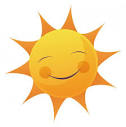 UMA SÍLABA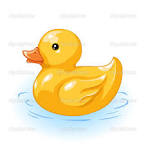 DUAS SÍLABAS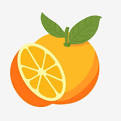 TRÊS SÍLABAS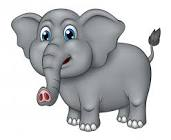 QUATRO SÍLABASESCREVA AS PALAVRAS SEPARANDO-AS EM SÍLABAS.EXEMPLO 1MAMÃE                                                                                        QUANTAS LETRAS ___5___QUANTAS SILABAS __2___     TIJOLOQUANTAS LETRAS ______QUANTAS SILABAS _____     HIPOPÓTAMOQUANTAS LETRAS ______QUANTAS SILABAS _____     TANGERINAQUANTAS LETRAS ______QUANTAS SILABAS _____     AGOSTOQUANTAS LETRAS ______QUANTAS SILABAS _____GELADEIRAQUANTAS LETRAS________QUANTAS SÍLABAS_________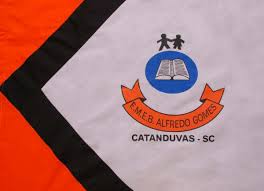 ESCOLA MUNICIPAL DE EDUCAÇÃO BÁSICA ALFREDO GOMES.DIRETORA: IVÂNIA NORA.ASSESSORA PEDAGÓGICA: SIMONE ANDRÉA CARL.ASSESSORA TÉCNICA ADM.: TANIA N. DE ÁVILA.PROFESSORA: ELIANE E SOILIDISCIPLINA: CATANDUVAS – SCANO 2020 - TURMA ESCOLASOLPATOLARANJAELEFANTEMAMÃE